Coronavirus (COVID 19) Infection Prevention Advice Update for VCSE sector providers Bruce Poole, Strategic Lead for Wellbeing Health and Social Care, Salford CVS14th May 2020This advice has been adapted from the advice produced by Public Health England and the Infection Control team at Salford City Council. The update has been developed to inform organisations, staff and volunteers engaged in responding to the COVID crises who are engaged inPreparing food and or food parcelsDelivering food, groceries, or prescriptions to people who are isolating or shielding as a result of COVID 19We advise that organisations check the guidance from Public Health England on a regular basis (appropriate links are included in this guidance).The Government has produced general guidance for food businesses that also apply to VCSE organisations, these can be found here https://www.gov.uk/government/publications/covid-19-guidance-for-food-businesses/guidance-for-food-businesses-on-coronavirus-covid-19If you are unwell (any symptoms) you need to stay at home for 7 days (please see guidance here www.nhs.uk/conditions/coronavirus-covid-19/self-isolation-and-treatment/)  and can arrange testing for Covid 19 if you have symptoms of Covid 19 through the NHS website.Preparation of FoodOrganisations with staff and volunteers involved in preparing meals for families and individuals that are isolating or shielding should follow the standard FSA (Food Standards Agency) and Public Health England guidelines for food production and food hygiene. The guidance is available here: https://www.food.gov.uk/business-guidance/food-hygiene-for-your-business and here https://www.food.gov.uk/business-hygiene.There are no changes in the guidance for the use of PPE in food preparation to date, however following the principles of social distancing and hygiene are essential https://www.gov.uk/coronavirus or https://www.gov.uk/government/publications/covid-19-guidance-for-food-businesses/guidance-for-food-businesses-on-coronavirus-covid-19Food delivery and collectionIf you have staff or volunteers involved in delivering food and meals for families and individuals that are isolating or shielding you should follow the advice from the Chartered Institute for Environmental Health (CiEH) that is available here: https://www.cieh.org/media/4070/covid-19-food-delivery-and-takeaway-guidance.pdf. The following flow chart maybe useful to risk assess each individual visit:(Source: Salford City Council 2020)A guide for use of Personal Protective equipment is outlined below, this is advisory unless stated.~ NHS England and NHS Improvement guidanceIf you require further infection control guidance please call Salford City Councils infection control team on 0161 793 3599.AlALAlaaaProcedure for putting on (donning) Personal Protective Equipment (Source: Salford City Council 2020)Action steps:Perform hand hygiene before putting on PPEPut on disposable apron, tie apron at the backApply disposable facemask, ensuring it is well fitted covering both the nose and mouth (bend the metal piece in the nose to fit)Apply disposable eye protection / reusable goggles ensuring the straps are secure around the headApply disposable glovesA poster is available here as a quick reference guide for staff (click on the pdf icon) Procedure for removing (doffing) Personal Protective Equipment (PPE) (Source: Salford City Council 2020)General Advice:PPE should be removed in an order that minimises the potential for cross infectionPPE is to be removed in as systematic way before leaving the resident / individuals room The order of removal of PPE is as follows:Gloves – the outsides of the gloves are contaminated and must be disposed of as contaminated waste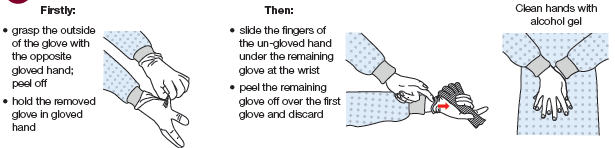 Remove apron by SNAPPING the neck area and folding this onto the bottom part of the apron (the inside of the apron is clean)Grasp the front of the apron (which is the inside of the apron), pulling away from body, which will break the waist ties and FOLD the apron in on its self and dispose contaminated wasteClean hands with alcohol hand gel / wash hands using soap and water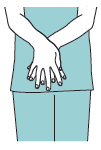 Eye Protection – the outside will be contaminated. Remove using both hands to handle the retaining straps by pulling away from the head and discard. If eye protection is reusable place in a receptacle or a clean paper towel and then follow the procedure below*Clean hands with alcohol hand gel / wash hands using soap and waterDisposable facemask – do NOT touch the front of the mask as it will be contaminatedLean slightly forwardReach to the back of the head with both hands to find the strapsPull the straps away from the back of the headBreak the ties , pulling the mask forward and down AWAY from the face and bodyDispose as clinical wasteWASH hands with soap and water (alcohol gel may be used if soap and water not available)*Eye protectionClean hands with alcohol hand gel / wash hands with soap and waterPut on clean apron and glovesClean eye protection with detergent wipes followed by disinfectant wipes (minimum of 70% alcohol content) Place in a clean plastic bagRemove gloves and apron using procedure as above and discard in clinical wasteWASH hands with soap and water (alcohol gel may be used if soap and water not available)A poster is available here as a quick reference guide for staff (click on the pdf icon) Please seal discarded PPE in a bag and dispose of it safely (Source: Salford City Council 2020)Hand HygienePlease ensure that all staff and volunteers are carrying out appropriate hand hygiene procedures: -Using the hand washing technique for a minimum of 20 secondsThey should be bare below the elbow, no hand or wrist jewellery (a plain wedding band is acceptable).Short nails, no varnish, no artificial nailsForearms to be washed when washing hands.Hand washing when arriving to work and leaving, before donning and after removing PPE, after using the bathroom and before eating and drinking.Delivery volunteer/ staff memberFood Banks and Clubs volunteer / staff memberPharmacy delivery(NHSE and NHSI Guidance)Other staff operating in the community BUT not providing personal care but having to enter homes (NHSE Guidance)Other staff operating in the community BUT not providing personal care but having to enter homes (NHSE Guidance)Delivery volunteer/ staff memberFood Banks and Clubs volunteer / staff memberPharmacy delivery(NHSE and NHSI Guidance)Where person is symptomatic risk assessment needs to be carried out prior to the visit and deferred where possible If asymptomatic  Social distancing and respiratory and hand hygiene Alcohol hand sanitiser with an alcohol content of at least 60+%. (only where soap and hot water not available)Yes Must hand wash or sanitise before and after collection and after delivery  to avoid cross contamination YesEncourage visitors to us sanitiser  on entering premisesYesMust hand wash or sanitise before and after collection and after delivery  to avoid cross contaminationYes YesDisposable Gloves (catering standard)NoAdvised where there are multiple dropsNoAdvised where there are multiple dropsNoAdvised where there are multiple dropsNoNoDisposable Gloves (single use – medical standard)NoNoNo Deliveries should be left at the doorYes if trained to use PPENoFluid Repellent  (Type IIR) surgical maskNoNoNoDeliveries should be left at the doorYes if trained to use PPENoDisposable Apron(single use)NoNoNoDeliveries should be left at the doorYes if trained to use PPENoEye protectionNoNoNoYes if trained to use PPEEye Protection is required when there is a risk of splashing of blood or bodily fluidsNoGeneral AdvicePlace delivery on floor, ring bell, step back two meters+Encourage cashless transaction Maintain  2m distance at all timesAsk person to stay two meters from counter, place order on counter,  step back while parcel collectedEncourage cashless collectionOperate a ‘socially distanced’ (2m) queue systemMaintain  2m distance at all timesPlace delivery on floor, ring bell, step back two meters+Maintain  2m distance at all times